doc. PhDr. Barbora Bazalová, Ph.D.Školitelka se dlouhodobě věnuje problematice poruch autistického spektra, do
kterých Aspergerův syndrom patří. Působí na Pedagogické fakultě MU, Katedře
speciální a inkluzivní pedagogiky.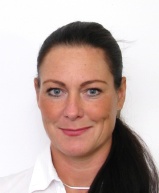 